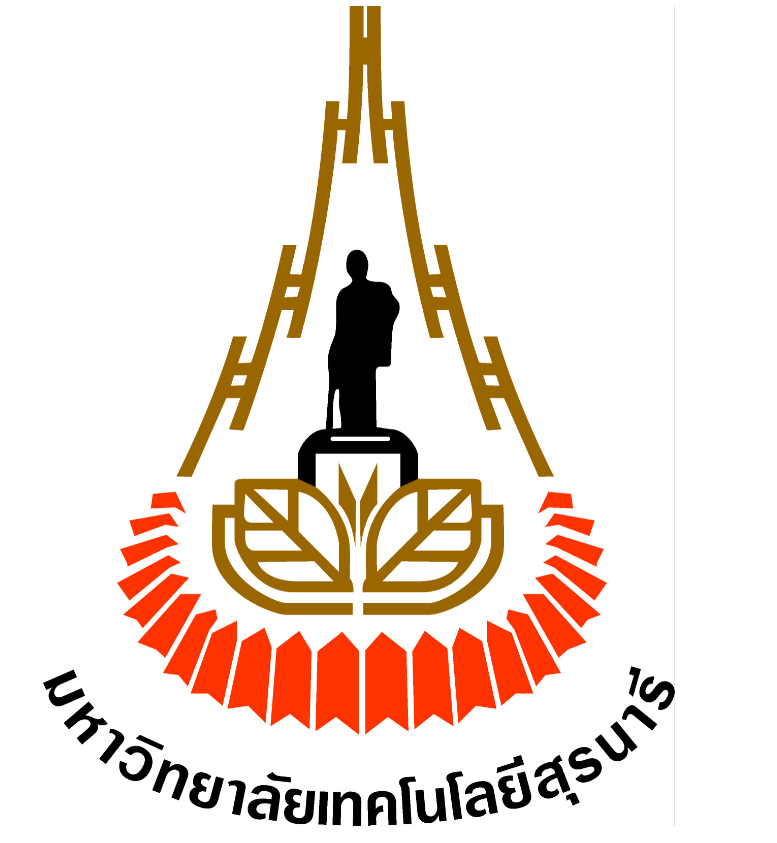 บันทึกข้อความมหาวิทยาลัยเทคโนโลยีสุรนารี หน่วยงาน	  สถานวิจัย  สำนักวิชาวิศวกรรมศาสตร์       โทรศัพท์  4229  โทรสาร  4220 ที่   ศธ  5614(22)/	 วันที่        กันยายน 2561		เรื่อง	รายรับเงินค่าความเข้มแข็งเงินค่าบริหารจัดการการบริการวิชาการ  สำนักวิชาวิศวกรรมศาสตร์  (บริการวิชาการ)   ปีงบประมาณ 25……							เรียน  	สำเนาเรียน สถานวิจัย สำนักวิชาวิศวกรรมศาสตร์ ขอส่ง 1. รายรับเงินค่าความเข้มแข็งกองทุนเพื่อพัฒนาความเข้มแข็งสำนักวิชาวิศวกรรมศาสตร์ (วิจัย) ปีงบประมาณ 2561 เพื่อให้แต่ละสาขาวิชาตั้งงบประมาณในการเบิกใช้เงินค่าความเข้มแข็งวิจัย  ประจำปีงบประมาณ 2562  (MS-01)  2. ฟอร์มตารางรายละเอียดคำของบประมาณ ค่าตอบแทน ใช้สอยและวัสดุ (FS-02/ง002) 3. ฟอร์มแผนกิจกรรมงบประมาณค่าความเข้มแข็งอุดหนุนวิจัย (FS-03) มาเพื่อประกอบการพิจารณาการเบิกใช้เงินค่าความเข้มแข็งฯ สามารถ download แบบฟอร์มได้ที่ http://eng.sut.ac.th/research/2015/ดาวน์โหลดแบบฟอร์มสถานวิจัย  สำนักวิชาฯ  ขอให้สาขาวิชาต่างๆ  ส่งเอกสารดังกล่าว  ภายในวันที่  ........................  เพื่อที่สถานวิจัย สำนักวิชาฯ  จะได้สรุปนำเสนอคณะกรรมการสำนักวิชาวิศวกรรมศาสตร์  พิจารณาต่อไปจึงเรียนมาเพื่อโปรดพิจารณาดำเนินการ  จักขอบคุณยิ่ง         (รองศาสตราจารย์ ดร.ชาญชัย ทองโศภา)หัวหน้าสถานวิจัย  สำนักวิชาวิศวกรรมศาสตร์ปฏิบัติการแทนคณบดีสำเนาเรียนหัวหน้าสาขาวิชาวิศวกรรมการผลิตหัวหน้าสาขาวิชาวิศวกรรมเกษตรหัวหน้าสาขาวิชาวิศวกรรมไฟฟ้าหัวหน้าสาขาวิชาวิศวกรรมโยธาหัวหน้าสาขาวิชาวิศวกรรมขนส่งหัวหน้าสาขาวิชาวิศวกรรมโลหการหัวหน้าสาขาวิชาวิศวกรรมคอมพิวเตอร์หัวหน้าสาขาวิชาวิศวกรรมสิ่งแวดล้อมหัวหน้าสาขาวิชาวิศวกรรมเคมีหัวหน้าสาขาวิชาวิศวกรรมอุตสาหการหัวหน้าสาขาวิชาวิศวกรรมเครื่องกลหัวหน้าสาขาวิชาเทคโนโลยีธรณีหัวหน้าสาขาวิชาวิศวกรรมเซรามิกหัวหน้าสาขาวิชาวิศวกรรมอิเล็กทรอนิกส์หัวหน้าสาขาวิชาวิศวกรรมโทรคมนาคมหัวหน้ากลุ่ม ศูนย์ หน่วย...............................หัวหน้าสาขาวิชาวิศวกรรมพอลิเมอร์หัวหน้าสำนักงานคณบดีหัวหน้าสาขาวิชาเทคโนโลยีการออกแบบ